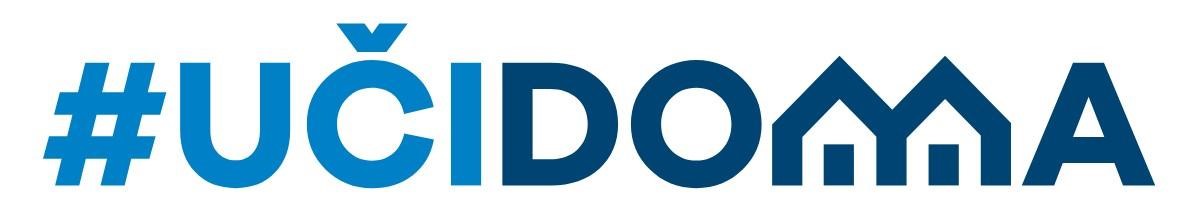 II sedmica  SRIJEDA, 7. oktobar 2020. godine  POČETAK NASTAVE ZA VI RAZRED JE U 7:00 h  POČETAK NASTAVE ZA VII RAZRED JE U 8:30 h  POČETAK NASTAVE ZA VIII RAZRED JE U 10:30 h POČETAK NASTAVE ZA IX RAZRED JE U 12:30 h POČETAK NASTAVE ZA I RAZRED SREDNJE ŠKOLE JE U 15:00 h PREDMET  NASTAVNA JEDINICA  Istorija                                        Pojam Istorije i predmet proučavanjaMatematika                                Sadržalac, djelilac, djeljivost, zapis a=b*q+rInformatika sa tehnikom     Obnavljanje gradivaFrancuski jezik                          Les mots transparent - Transparentne riječiItalijanski jezik I pronomi personali – Lične zamjenicePREDMET  NASTAVNA JEDINICA  BiologijaObnavljanje gradiva VI2MatematikaSkup cijelih brojevaFizikaUvod u fizikuEngleski jezikRevision 3Ruski jezik Odakle si?Italijanski jezikRipasso – l'articolo determinativo e indeterminativo, la forma di cortesiaFrancuski jezikRevision: Les nombres (30-60)/Les louleurs/ Les articlesNjemački jezikObnavljanje gradiva (brojevi do 100, stvari za školu, prisvojene zamjenice)PREDMET  NASTAVNA JEDINICA  MatematikaRazmjera dva brojaHemijaRelativna molekulska masaIstorija       Evropa u XVI I XVII vijekuEngleski jezikRevision – Relative pronounsRuski jezikŠkolaItalijanski jezikRipasso – Preposizioni sempliciFrancuski jezikRevision: Verbs VOULOIR et POUVIORNjemački jezikObnavljanje gradiva (modalni glagoli, kviz)PREDMET  NASTAVNA JEDINICA  Engleski jezikSimple past passiv voice – verbs with two objectsMatematikaParalelogram – vrste i osobine - obnavljanjeHemijaVeza količine supstance i broja česticaMuzička kulturaNarodne pjesme iz Crne Gore, Slav'jo pojeRuski jezikMoja porodicaItalijanski jezikRipasso- Passato prosimo, ImperfettoFrancuski jezikRevision/ ponavljanje. Prošlo vrijeme povratnih glagolaNjemački jezikObnavljanje gradiva (prijedlozi sa dativom, članovi u dativu, perfekat)PREDMET  NASTAVNA JEDINICA  MatematikaIskazi i operacije sa iskazimaBiologija Biologija kao nauka i biološke disciplineEngleski jezikPresent Simple and Present Continuous reprizaHemijaOV1.2 Opisuje strukturu atoma elemenata koristeći  Z, A,      N(p+), N(e-), N(n0)Italijanski jezikOdređeni član, lične zamjenice, brojevi, avere/essereFrancuski jezikPassé composé et imparfait - révision (Perfekat i imperfekat- obnavljanje)